RASOOL MOHIDEEN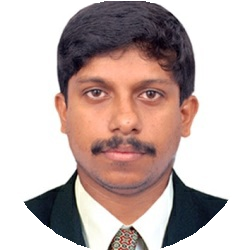 					    Objective                                                                To obtain a responsible position in Information Technology within a dynamic technical environment                                                                    that provides opportunities to contribute to achievement of organizational objectives as well as                                                                    attaining personal growth and career development.  PERSONAL    Name   :                     Rasool Mohideen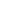     Address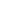 12/32 maravar street 627103 Tirunelvali    Phone number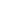 9384278827    Email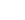 rashool_m@yahoo.comDate of birth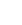 PROFILE SUMMARYAn IT professional with 15+ years experience in Information Technology applicationsSound exposure in application software development ranging from conceptualization, analyzing requirements, coding, designing, testing and implementationExpertise in system administration and network.Good analytical and problem solving skillsExcellent interpersonal and communication skills.Purchase In charge for production materials for local and international.Troubleshooting technical issues and Diagnosing and repairing faults.WORK EXPERIENCE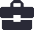 02-04-1976    Gender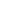 Male    Nationality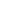 Indian    Marital statusMarriedLinkedIn linkedin.com/in/rashool- mohideen-42163353INTERESTSTravelling CricketLANGUAGESEnglish Arabic Tamil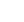 Hindi	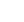 Mar  2021 – Sep 2021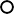 Jan 2002 - Nov 2020Programmer (Freelancer)Sameera Trading LLC, Dubai       Convert his programs Foxpro to VB.NET 2019 Version.Develop and create new codes and design. Problem solving the test version and implantationProgrammer                                                                                 Saudi Khawater Factory, BurydhaPrepare the project for the whole factory for purchase, sales, maintenance, Inventory, personal and Etc …Implementation of the Software, and providing new ideas with support for the improvement of the software through customization Maintenance of existing project including bugging and debugging Generating reports based on user requirements and carry out a constant review of MIS reporting and improve upon such reportsConfiguration, monitoring, retuning and maintenance of the database and exporting of data to multiple documents.Understand business needs of the users and provide apt solutions to meet user needsLook After Network maintenanceBack up Win 10 Domain server and Application server data. Installing and configuring MS outlook .Installation of various applications including Office 2010 with multiple language settingsSetting up internet in different branches including ADSL and dialup network set up.Trouble shooting of both hardware and software problems, including remote locations using TEAM VIEWER software.Ensure high MTBF(Mean time between failures) and low MTTR(Mean time to Repair)Train the users on new systems and or new releases of business applications and operating systems.Install local and network printers using print servers.Assess the company’s Information Technology needs and requirements on a continuous basis and recommend for technology upgrade.        Handle All Cash Expense in the factory.Handle all employees work performance details and maintain employees duty schedule.                                                                                                                                   .Handle Quality Control for finishing products.Handle purchase section to local and international for production materials.Nov 2000 - Nov 2001ProgrammerAGNI SOFTWARE, NagercoilResponsible for the entire Inventory Module.Development and design of middle tier components and implementing the required rulesDesign of application interface and program flow. Analysis of the system requirements.Prepare Technical Specifications for each screen. Development of business components.Code review and preparing Test Cases. Designing reports using Crystal Reports.Testing applications and preparing report for further improvementFeb 1999 - Oct 2000Software EngineerAptech, VallioorManaging Technical Team. Maintain Oracle based serverTroubleshooting of both hardware and software problems. Preparing Management ReportsGuiding MCA project students.Design of application interface and monitor program flow for students projectPreparing students daily & monthly attendance report.Train the students on new releases of applications and operating systemsEDUCATION AND QUALIFICATIONS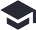 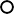 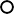 Apr 1993 - Jun 1996   Bachelor Of ScienceManonmaium Sundernar Univercity, TirunelvaliAug 1996 - Oct 1997Diploma in Information System ManagementAptech, TirunelvaliMay 1998 - Oct 1998Certificate in ORACLE WITH DEVELOPERSGJ, TirunelvaliDec 2000 - Apr 2001Certificate in JavaTATA INFOTECH, NagercoilJan 2004 - Jul 2004Certificate in ASP.NetBoston, Mumbai                                                June 2021 – sep2021 Certificate in Python Programming  (Online)                                                                                                     Coursera SKILLS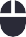 Visual Basic	          VB.NET	         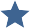 Java	          ASP.NET	         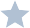 Access	          Oracle	       Windows Server 2008					      Ms- Office 2010                           